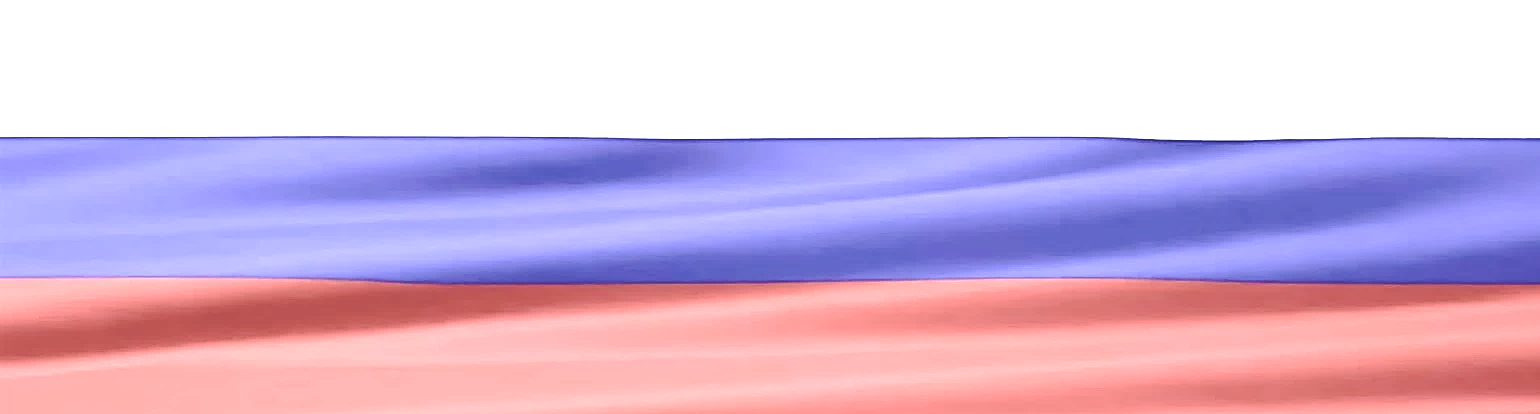 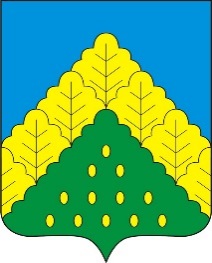 ПОСТАНОВЛЕНИЕ АДМИНИСТРАЦИИ КОМСОМОЛЬСКОГО МУНИЦИПАЛЬНОГО ОКРУГА ОТ 01.03.2024 г. № 185«Об утверждении Порядка составления и утверждения отчета о результатах деятельности муниципального учреждения Комсомольского муниципального округа Чувашской Республики и об использовании закрепленного за ним муниципального имущества»В соответствии с Федеральным законом от 12 января 1996 г. № 7-ФЗ «О некоммерческих организациях», Федеральным законом от 3 ноября 2006 г. № 174-ФЗ «Об автономных учреждениях», постановлением Правительства Российской Федерации от 18 октября 2007 г. № 684 «Об утверждении Правил опубликования отчетов о деятельности автономного учреждения и об использовании закрепленного за ним имущества», приказом Министерства финансов Российской Федерации от 2 ноября 2021 г. № 171н «Об утверждении Общих требований к порядку составления и утверждения отчета о результатах деятельности государственного (муниципального) учреждения и об использовании закрепленного за ним государственного (муниципального) имущества» администрация Комсомольского муниципального округа Чувашской Республики   п о с т а н о в л я е т:1. Утвердить прилагаемый Порядок составления и утверждения отчета о результатах деятельности муниципального учреждения Комсомольского муниципального округа Чувашской Республики и об использовании закрепленного за ним муниципального имущества.2. Признать утратившим силу постановление  администрации Комсомольского района Чувашской Республики от 20 июля 2011 г. № 329 «Об утверждении Порядка составления и утверждения отчета о результатах деятельности муниципального учреждения Комсомольского района Чувашской Республики и об использовании закрепленного за ним муниципального имущества».3. Настоящее постановление вступает в силу со дня его официального опубликования в периодическом печатном издании «Вестник Комсомольского муниципального округа Чувашской Республики».Глава Комсомольского муниципального округа                                                                                                                                                       Н.Н. Раськинпост. № 185 от 01.03.2024гПОДРОБНЕЕ с документом можно ознакомиться на сайте администрации Комсомольского муниципального округа Чувашской Республики по адресу: https://komsml.cap.ru/doc/laws/ПОСТАНОВЛЕНИЕ АДМИНИСТРАЦИИ КОМСОМОЛЬСКОГО МУНИЦИПАЛЬНОГО ОКРУГА ОТ 01.03.2024 г. № 189«О принятии решения по внесению изменений в генеральный план и правила землепользования и застройки Комсомольского муниципального округа Чувашской Республики»В соответствии со статьей 31 Градостроительного кодекса Российской Федерации, Федеральным законом от 6 октября 2003 г. № 131-ФЗ «Об общих принципах организации местного самоуправления в Российской Федерации», статьей 16 Закона Чувашской Республики от 4 июня 2007 г. № 11 «О регулировании градостроительной деятельности в Чувашской Республике» администрация Комсомольского муниципального округа Чувашской Республики п о с т а н о в л я е т:1. Приступить к внесению изменений в генеральный план и правила землепользования и застройки Комсомольского муниципального округа Чувашской Республики.2. Утвердить:2.1. Состав Комиссии по внесению изменений в генеральный план и правила землепользования и застройки Комсомольского муниципального округа Чувашской Республики согласно приложению № 1 к настоящему постановлению.2.2. Порядок деятельности Комиссии по внесению изменений в генеральный план и правила землепользования и застройки Комсомольского муниципального округа Чувашской Республики согласно приложению № 2 к настоящему постановлению.2.3. Порядок и сроки проведения работ по внесению изменений в генеральный план и правила землепользования и застройки Комсомольского муниципального округа Чувашской Республики согласно приложению № 3 к настоящему постановлению.2.4. Порядок направления в комиссию по внесению изменений в генеральный план и правила землепользования и застройки предложений заинтересованных лиц по внесению изменений в генеральный план и правила землепользования и застройки Комсомольского муниципального округа Чувашской Республики согласно приложению № 4 к настоящему постановлению.3. Контроль за исполнением настоящего постановления возложить на Управление по благоустройству и развитию территорий администрации Комсомольского муниципального округа.4. Настоящее постановление вступает в силу после его официального опубликования в периодическом печатном издании «Вестник Комсомольского муниципального округа Чувашской Республики» и подлежит размещению на официальном сайте Комсомольского района в сети «Интернет».Глава Комсомольского муниципального округа                                                                                                                                                       Н.Н. Раськинпост. № 189 от 01.03.2024гПОДРОБНЕЕ с документом можно ознакомиться на сайте администрации Комсомольского муниципального округа Чувашской Республики по адресу: https://komsml.cap.ru/doc/laws/ПОСТАНОВЛЕНИЕ АДМИНИСТРАЦИИ КОМСОМОЛЬСКОГО МУНИЦИПАЛЬНОГО ОКРУГА ОТ 01.03.2024 г. № 190«Об утверждении базового размера платы за пользование жилым помещением (платы за наем) для нанимателей жилых помещений по договорам социального найма и договорам найма жилых помещений специализированного жилищного фонда Комсомольского муниципального округа Чувашской Республики на 2024 год»В соответствии с Жилищным кодексом Российской приказом Министерства строительства и жилищно-коммунального хозяйства Российской Федерации от 27.09.2016 г. №668/пр «Об утверждении методических указаний установления размеры платы за пользование жилым помещением для нанимателей жилых помещений по договорам социального найма и договорам найма жилых помещений государственного и муниципального жилищного фонда», постановлением администрации Комсомольского муниципального округа Чувашской Республики от 31.03.2023 г. № 282  «Об утверждения Положения о порядке установления размера платы за пользование жилыми помещениями (платы за наем) для нанимателей жилого помещения по договорам социального найма и договорам найма жилых помещений специализированного  жилищного фонда Комсомольского муниципального округа Чувашской Республики», в целях обеспечения надлежащего содержания и ремонта жилищного фонда, администрация Комсомольского муниципального округа Чувашской Республики постановляет:1. Утвердить базовый размер платы за пользование жилым помещением (платы за наем) для нанимателей жилых помещений по договорам социального найма и договорам найма жилых помещений специализированного жилищного фонда Комсомольского муниципального округа Чувашской Республики на 2024 год в размере 92 рубля 66 копеек.2. Настоящее постановление вступает в силу после дня его официального опубликования и распространяется на правоотношения, возникшие с 01.01.2024 г. Глава Комсомольского муниципального округа                                                                                                                                                       Н.Н. Раськинпост. № 190 от 01.03.2024г«ВЕСТНИК КОМСОМОЛЬСКОГО МУНИЦИПАЛЬНОГО ОКРУГА»№ 14 от 01 марта 2024 годаУчредитель:Собрание депутатов Комсомольского муниципального округа Чувашской Республики и администрации Комсомольского муниципального округаЧувашской РеспубликиАдрес:429140, с. Комсомольское, ул. Заводская, д. 57Официальная электронная версияОтв. за выпуск:Ведущий специалист-эксперт по взаимодействию с СД и делопроизводствуБахмутова М.А.